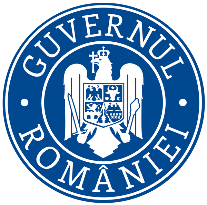                               Ministerul Mediului        Agenţia Naţională pentru Protecţia MediuluiD                                                         DECIZIA ETAPEI DE ÎNCADRARE - proiectdin 19 IULIE 2019Ca urmare a solicitării de emitere a acordului de mediu adresată de GHERASIM ALIN-CLAUDIU, din localitatea Cepari, nr. 239, comuna Dumitra, județul Bistriţa-Năsăud, înregistrată la Agenţia pentru Protecţia Mediului Bistriţa-Năsăud cu nr. 6971/29.05.2019, ultima completare cu nr. 9204/19.07.2019, în baza Legii nr. 292/2018 privind evaluarea impactului anumitor proiecte publice și private asupra mediului şi a Ordonanţei de Urgenţă a Guvernului nr. 57/2007 privind regimul ariilor naturale protejate, conservarea habitatelor naturale, a florei şi faunei sălbatice, aprobată cu modificări prin Legea nr. 49/2011, cu modificările și completările ulterioare,Agenţia pentru Protecţia Mediului Bistriţa-Năsăud decide, ca urmare a consultărilor desfăşurate în cadrul şedinţei Comisiei de Analiză Tehnică din data de 17.07.2019, că proiectul „Modificare soluţie autorizată constând în schimbare destinaţie, extindere, recompartimentări şi amenajări exterioare”, propus a fi amplasat în localitatea Cepari, intravilan, CF – 26276,26291, cad. 427, 424, comuna Dumitra, judeţul Bistriţa-Năsăud, nu se supune evaluării impactului asupra mediului. Justificarea prezentei decizii:I. Motivele pe baza cărora s-a stabilit necesitatea neefectuării evaluării impactului asupra mediului sunt următoarele: Proiectul propus intră sub incidenţa Legii nr. 292/2018 privind evaluarea impactului anumitor proiecte publice şi private asupra mediului, fiind încadrat în Anexa nr. 2, - la punctul 10, lit. b) proiecte de dezvoltare urbană, inclusiv construcția centrelor comerciale și a parcărilor auto publice” şi la - punctul 13, lit. a) Orice modificări sau extinderi, altele decât cele prevăzute la pct. 24 din anexa nr. 1, ale proiectelor prevăzute în anexa nr. 1 sau în prezenta anexă, deja autorizate, executate sau în curs de a fi executate, care pot avea efecte semnificative negative asupra mediului.Proiectul propus nu intră sub incidența art. 28 din Ordonanța de urgență a Guvernului nr. 57/2007 privind regimul ariilor naturale protejate, conservarea habitatelor naturale, a florei și faunei sălbatice, aprobată cu modificări și completări prin Legea nr. 49/2011, cu modificările și completările ulterioare, Proiectul propus nu intră sub incidența prevederilor art. 48 și 54 din Legea apelor nr. 107/1996, cu modificările și completările ulterioareProiectul a parcurs etapa de evaluare iniţială şi etapa de încadrare, din analiza listei de control pentru etapa de încadrare, definitivată în cadrul ședinței C.A.T. şi în baza criteriilor de selecţie pentru stabilirea necesităţii efectuării evaluării impactului asupra mediului din Anexa 3 la Legea nr. 292/2018, nu rezultă un impact semnificativ asupra mediului al proiectului propus.	Pe parcursul derulării procedurii de mediu, anunţurile publice la depunerea solicitării de emitere a acordului de mediu şi pentru încadrarea proiectului au fost mediatizate prin: afişare la sediul afişare la sediul Primăriei Dumitra, publicare în presa locală, afişare pe site-ul şi la sediul A.P.M. Bistriţa-Năsăud. Nu s-au înregistrat observaţii/comentarii/contestaţii din partea publicului interesat pe durata desfășurării procedurii de emitere a actului de reglementare.1. Caracteristicile proiectului:a) dimensiunea și concepția întregului proiect : Prin acest proiect se propune extinderea şi reamenajarea în vederea transformării clădirii existente în restaurant şi sală de evenimente pentru 198 de persoane, inclusiv personal, - pentru realizarea  fluxurilor necesare desfăşurării activităţii, asupra clădirii existente vor fi făcute următoarele modificari: clădirea existentă se va extinde pe laturile dinspre nord şi sud, se va amenaja sala de restaurant în podul existent (mansardă), - în extinderea din latura sudică se vor realiza la parter următoarele încăperi: filtru sanitar (vestiare, băi, şi holuri), cameră curăţare legume, hol acces, spaţiu pentru centrala termică, - la mansarda va rezulta: hol acces, bucătarie, cameră depozitare cu frigidere, cameră frigorifică, spaţiu spălare veselă şi sala servire,- pe parterul dinspre latura nordică, clădirea va fi extinsă cu două băi şi camera tehnică. Bilanţul teritorial existent:- suprafaţa terenului alocată proiectului – 5728 m2, pe care există construcţii cu următoarele suprafeţe şi funcţiuni:-  anexa ( construcţia care face obiecul prezentului proiect) = 331 m2- locuinţă - 90 m2				- garaj - 96 m2- teren liber - 5211 m2.În urma implementării proiectului bilanţul teritorial va fi următorul:  - suprafaţa totala a terenului - 5728 m2- clădire în regim de înălţime P+M de  463 m2, rezultată din extinderea clădirii existente de 331 m2 cu 132 m2, cu destinaţia de restaurant şi sală de evenimente,- locuinţă 90 m2,- garaj 96 m2,                      		- suprafaţă parcare- pavată pentru 80 autoturisme - 1325 m2,- alei carosabile pavate (pietonale şi auto)= 1300+491 = 1791 m2,- platforma gospodarească betonată - 4 m2,-suprafată spații verzi - 1959 m2.- clădirea va fi structurată astfel:- la parter: filtru sanitar, grupuri sanitare, spațiu curăţare legume, 5 boxe cu rol de garaj, 2 depozite de băuturi, spaţiu pentru centrala termică, holuri;- la mansardă: 2 săli de restaurant cu capacitate de 198 locuri, bucătărie, spaţiu pentru frigidere, cameră frigorifică, spaţiu pentru spălarea veselei, grupuri sanitare, casa scări;b) cumularea cu alte proiecte existente si/sau aprobate:- în zonă nu există alte proiecte de același tip, nu are efect cumulativ;c) utilizarea resurselor naturale, in special a solului, a terenurilor, a apei si a biodiversitatii: -dintre resursele naturale se vor utiliza materiale autohtone existente în zonă (nisip, pietriș, piatră spartă, lemn);Utilități:1. Alimentare cu apă – prin branșament la rețeaua de alimentare cu apă a localităţii;2. Evacuarea apelor uzate se va realiza la reţeaua de canalizare a localităţii; 3. Energie electrică – de la rețeaua electrică existentă în localitate;4. Încălzirea și prepararea apei calde menajere – centrală termică pe combustibil solid(lemn) cu putere de 150kW.- pe timpul verii vor fi folosite două panouri solare pentru apă caldă menajeră de 1000 kW fiecare. d) cantitatea si tipurile de deșeuri generate/gestionate: - în timpul realizării investiţiei, pe amplasamentul studiat, rezultă deşeuri de construcţie (resturi de materiale, moloz, material lemnos, ambalaje, etc) și deșeuri menajere de la personal. Acestea vor fi stocate provizoriu în incintă urmând a fi transportate ulterior, prin contract cu societăţi autorizate.- în timpul funcţionării: deșeuri menajere, deşeuri de ambalaje, care vor fi colectate selectiv şi depozitate în containere, amplasate pe platformă betonată. e) poluarea si alte efecte negative: În perioada de implementare a proiectului vor fi emisii și zgomot de la utilajele și mijloacele de transport. În timpul funcționării, rezultă emisii de la arderea combustibilului solid (lemn). Emisiile și zgomotul nu vor reprezenta o sursă importantă de disconfort.f) riscurile pentru sănătatea umană( de ex., din cauza contaminării apei sau a poluării atmosferice): - proiectul se implementează în intravilan, în zonă de locuit dar nu prezintă risc pentru sănătatea umană, emisiile și zgomotul fiind de scurtă durată. Atât la implementarea proiectului cât și în funcționare nu se utilizează substanţe periculoase sau tehnologii care să inducă risc de accidente.2. Amplasarea proiectelor: 2.1 utilizarea actuală şi aprobată a terenurilor:Conform Certificatului de Urbanism nr. 26/27.05.2019, eliberat de Primăria comunei Dumitra, terenul este înscris în intravilanul localității Cepari; regimul economic: folosință actuală – teren arabil; 2.2 bogăţia, disponibilitatea, calitatea şi capacitatea de regenerare relative ale resurselor naturale, inclusiv solul, terenurile, apa şi biodiversitatea, din zonă şi din subteranul acesteia:- în perioada de execuție resursele naturale utilizate pentru realizarea proiectului sunt disponibile în zonă (apă, agregate naturale, lemn); în perioada de funcționare se utilizează apă care este asigurată din rețeaua de alimentare cu apă a localităţii și lemn pentru funcționarea centralei termice.2.3 capacitatea de absorbţie a mediului natural, acordându-se o atenţie specială următoarelor zone:a) zone umede, zone riverane, guri ale râurilor: proiectul nu este amplasat în zone umede, riverane, sau guri ale râurilor;b) zone costiere şi mediul marin: proiectul nu este amplasat în zonă costieră sau mediu marin;c) zonele montane şi forestiere:  proiectul este amplasat în situat în intravilanul localității Cepari, deci nu este amplasat în zonă montană și forestieră;d) arii naturale protejate de interes naţional, comunitar, internaţional: proiectul nu este amplasat în arie naturală protejată de interes național, comunitar, internațional;e) zone clasificate sau protejate conform legislaţiei în vigoare: situri Natura 2000 desemnate în conformitate cu legislaţia privind regimul ariilor naturale protejate,conservarea habitatelor naturale, a florei şi faunei sălbatice; zonele prevăzute de legislaţia privind aprobarea Planului de amenajare a teritoriului naţional - Secţiunea a III-a - zone protejate, zonele de protecţie instituite conform prevederilor legislaţiei din domeniul apelor, precum şi a celei privind caracterul şi mărimea zonelor de protecţie sanitară şi hidrogeologică: proiectul nu este amplasat în niciuna din zonele enumerate mai sus; f) zonele în care au existat deja cazuri de nerespectare a standardelor de calitate a mediului prevăzute de legislaţia naţională şi la nivelul Uniunii Europene şi relevante pentru proiect sau în care se consideră că există astfel de cazuri: proiectul nu este amplasat intr-o astfel de zonă;g) zonele cu o densitate mare a populației: proiectul este amplasat într-o zonă de locuit dar densitatea populației este foarte scăzută;h) peisaje şi situri importante din punct de vedere istoric, cultural sau arheologic: proiectul nu este amplasat în peisaje și situri importante din punct de vedere istoric, cultural și arheologic.3.Tipurile şi caracteristicile impactului potenţial:3.1 importanţa şi extinderea spaţială a impactului - de exemplu, zona geografică şi dimensiunea populaţiei care poate fi afectată:– lucrările ce urmează a fi executate pentru realizarea proiectului și ulterior în perioadele de funcționare vor avea un impact nesemnificativ asupra factorilor de mediu şi nu vor crea un disconfort pentru populaţie, impactul fiind local. 3.2  natura impactului:- impactul asupra mediului va fi relativ redus, nesemnificativ și local atât pe perioada execuţiei proiectului, cât şi în perioada de funcţionare; 3.3  natura transfrontalieră a impactului: - proiectul nu este amplasat în apropierea zonei de frontieră;3.4  intensitatea şi complexitatea impactului: - impactul este redus și se manifestă doar asupra factorului de mediu aer și sol;3.5 probabilitatea impactului: - prin respectarea măsurilor preventive propuse şi de protecţie a factorilor de mediu, probabilitatea impactului asupra factorilor de mediu este redusă, atât pe perioada execuţiei proiectului, cât şi în perioada de funcţionare;3.6 debutul, durata, frecvenţa şi reversibilitatea preconizate ale impactului: - impactul manifestat pe perioada de execuţie va fi reversibil odată cu lucrările de refacere a amplasamentului la încetarea activităţii  iar factorii de mediu aer și sol își vor reveni la starea inițială. Impactul manifestat în perioada de funcționare este foarte redus.3.7  cumularea impactului cu impactul altor proiecte existente şi/sau aprobate: - nu există alte proiecte în zonă;3.8 posibilitatea de reducere efectivă a impactului:- în timpul realizării lucrărilor de construcție:utilizarea mașinilor și utilajelor silențioase și verificate tehnic; reducerea timpului de mers în gol a motoarelor utilajelor şi a mijloacelor de transport auto;prevenirea ridicării prafului prin acțiuni de stropire;asigurarea permanentă a stocului de materiale și dotări necesare pentru combaterea efectelor poluărilor accidentale (materiale absorbante).- în timpul funcţionării obiectivului:preluarea ritmică a deșeurilor rezultate de pe amplasament, evitarea depozitării necontrolate a acestora; II. Motivele pe baza cărora s-a stabilit necesitatea neefectuării evaluării adecvate sunt următoarele:− proiectul propus nu intră sub incidența art. 28 din Ordonanța de urgență a Guvernului nr. 57/2007 privind regimul ariilor naturale protejate, conservarea habitatelor naturale, a florei și faunei sălbatice, aprobată cu modificări și completări prin Legea nr. 49/2011, cu modificările și completările ulterioare ÷ amplasament în afara ariilor naturale protejate.III. Motivele pe baza cărora s-a stabilit necesitatea neefectuării evaluării impactului asupra corpurilor de apă sunt următoarele:− proiectul propus nu intră sub incidența prevederilor art. 48 și 54 din Legea apelor nr. 107/1996, cu modificările și completările ulterioare.Condiţii de realizare a proiectului:1. Se vor respecta prevederile O.U.G. nr. 195/2005 privind protecţia mediului, cu modificările şi completările ulterioare.2. Se vor respecta documentația tehnică, normativele și prescripțiile tehnice specifice – date, parametri – justificare a prezentei decizii.3. Nu se vor ocupa suprafețe suplimentare de teren pe perioada executării lucrărilor, materialele necesare se vor depozita pe terenul aferent proiectului.4. Pe parcursul execuţiei lucrărilor se vor lua toate măsurile pentru prevenirea poluărilor accidentale, iar la finalizarea lucrărilor se impune refacerea la starea iniţială a terenurilor afectate temporar de lucrări.5. Materialele necesare pe parcursul execuţiei lucrărilor vor fi depozitate numai în locuri special amenajate, astfel încât să se asigure protecţia factorilor de mediu. Se interzice depozitarea necontrolată a deşeurilor.6.. Se va asigura în permanenţă stocul de materiale şi dotări necesare pentru combaterea efectelor poluărilor accidentale (materiale absorbante pentru eventuale scurgeri de carburanţi, uleiuri, etc.).7. La încheierea lucrărilor se vor îndepărta atât materialele rămase neutilizate, cât şi deşeurile rezultate în timpul lucrărilor.8. Se interzice accesul de pe amplasament pe drumurile publice cu utilaje şi mijloace de transport necurăţate.9. Deşeurile menajere vor fi transportate şi depozitate prin relaţie contractuală cu operatorul de salubritate, iar deşeurile valorificabile se vor preda la societăţi specializate, autorizate pentru valorificarea lor. Colectarea deşeurilor menajere se va face în mod selectiv (cel puţin în 3 categorii), depozitarea temporară fiind realizată doar în incintă. Se va întocmi evidenţa tuturor categoriilor de deşeuri conform prevederilor H.G. nr. 856/2002, cu modificările și completările ulterioare.Gestionarea deșeurilor se va face cu respectarea strictă a prevederilor Legii nr. 211/2011 privind regimul deşeurilor, cu modificările și completările ulterioare.10. Atât pentru perioada execuţiei lucrărilor, cât şi în perioada de funcţionare a obiectivului, se vor lua toate măsurile necesare pentru:   - evitarea scurgerilor accidentale de produse petroliere de la mijloacele de transport utilizate;   - evitarea depozitării necontrolate a materialelor folosite şi a deşeurilor rezultate;   - asigurarea permanentă a stocului de materiale și dotări necesare pentru combaterea efectelor poluărilor accidentale (materiale absorbante).11. Titularul proiectului și antreprenorul/constructorul sunt obligați să respecte și să implementeze toate măsurile de reducere a impactului, precum și condițiile prevăzute în documentația care a stat la baza emiterii prezentei decizii.12. La finalizarea investiţiei, titularul va notifica Agenţia pentru Protecţia Mediului Bistriţa-Năsăud şi Comisariatul Judeţean Bistrița-Năsăud al Gărzii Naționale de Mediu pentru verificarea conformării cu actul de reglementare și va solicita și obține autorizația de mediu.Prezenta decizie este valabilă pe toată perioada de realizare a proiectului, iar în situația în care intervin elemente noi, necunoscute la data emiterii prezentei decizii sau se modifică condițiile care au stat la baza emiterii acesteia, titularul proiectului are obligația de a notifica autoritatea competentă emitentă.Orice persoană care face parte din publicul interesat și care se consideră vătămată într-un drept al său ori într-un interes legitim se poate adresa instanței de contencios administrativ competente pentru a ataca, din punct de vedere procedural sau substanțial, actele, deciziile ori omisiunile autorității publice competente care fac obiectul participării publicului, inclusiv aprobarea de dezvoltare, potrivit prevederilor Legii contenciosului administrativ nr. 554/2004, cu modificările și completările ulterioare.Se poate adresa instanței de contencios administrativ competente și orice organizație neguvernamentală care îndeplinește condițiile prevăzute la art. 2 din Legea nr. 292/2018 privind evaluarea impactului anumitor proiecte publice și private asupra mediului, considerându-se că acestea sunt vătămate într-un drept al lor sau într-un interes legitim.Actele sau omisiunile autorității publice competente care fac obiectul participării publicului se atacă în instanță odată cu decizia etapei de încadrare, cu acordul de mediu ori, după caz, cu decizia de respingere a solicitării de emitere a acordului de mediu, respectiv cu aprobarea de dezvoltare sau, după caz, cu decizia de respingere a solicitării aprobării de dezvoltare.Înainte de a se adresa instanței de contencios administrativ competente, persoanele prevăzute la art. 21 din Legea nr. 292/2018 privind evaluarea impactului anumitor proiecte publice și private asupra mediului au obligația să solicite autorității publice emitente a deciziei prevăzute la art. 21 alin. (3) sau autorității ierarhic superioare revocarea, în tot sau în parte, a respectivei decizii. Solicitarea trebuie înregistrată în termen de 30 de zile de la data aducerii la cunoștința publicului a deciziei.Autoritatea publică emitentă are obligația de a răspunde la plângerea prealabilă prevăzută la art. 22 alin. (1), în termen de 30 de zile de la data înregistrării acesteia la acea autoritate.Procedura de soluționare a plângerii prealabile prevăzută la art. 22 alin. (1) este gratuită și trebuie să fie echitabilă, rapidă și corectă.Prezenta decizie poate fi contestată în conformitate cu prevederile Legii nr. 292/2018 privind evaluarea impactului anumitor proiecte publice și private asupra mediului și ale Legii nr. 554/2004, cu modificările și completările ulterioare.DIRECTOR EXECUTIV,biolog-chimist Sever Ioan ROMANŞEF SERVICIU 						             ŞEF SERVICIU  AVIZE, ACORDURI, AUTORIZAŢII,			     CALITATEA FACTORILOR DE MEDIU                 ing. Marinela Suciu  					           ing. Anca Zaharie           Întocmit, 							    Întocmit,    ing. Livia Puşcaş                                                                           ing Rus PaulAGENŢIA PENTRU PROTECŢIA MEDIULUI BISTRIȚA - NĂSĂUDAdresa: strada Parcului nr. 20, Bistrița, cod 420035, jud. Bistrița-NăsăudE-mail: office@apmbn.anpm.ro; Tel.0263 224 064; Fax 0263 223 709AGENŢIA PENTRU PROTECŢIA MEDIULUI BISTRIȚA - NĂSĂUD Operator de date cu caracter personal, conform Regulamentului (UE) 2016/679